Муниципальное бюджетное  дошкольное образовательное учреждение № 7«Детский сад общеразвивающего вида с приоритетным осуществлением деятельности по познавательно-речевомунаправлению развития воспитанников»г.КемеровоГогорева Светлана Александровна Учитель – логопедКонспект НОД по познавательному развитиюс детьми старшего дошкольного возрастана тему:«Кожа или живая одежда»«Кожа или живая одежда»Цель : изучить внешний вид кожи, ее строение, функции, способы защиты, уход за ней.Задачи: Образовательные: -познакомить детей с внешним видом кожи, строением;-уточнить их представления о значении кожи;-научить правилам ухода за кожей;Развивающие: развивать любознательность, память, внимание, коммуникативные умения и навыки, желание экспериментировать;Воспитательные: воспитывать инициативность, самостоятельность, целенаправленность ;Речевые: развивать связную  речь.Методы и приемы: -беседа;-вопросы –ответы;-проблемные вопросы;-наблюдение;-самообследование;-фронтальное и демонстрационное экспериментирование;-логическое рассуждение.Интеграция образовательных областей: физическое развитие, познавательное развитие, социально-коммуникативное развитие.Предварительная работа: беседы о здоровом образе жизни, чтение художественной литературы: А. Барто «Девочка чумазая», К. Чуйковский «Мойдодыр», «Айболит», Н. Носов «Приключения Незнайки и его друзей» (отрывки), просмотр иллюстраций, дидактические игры.Материалы и оборудование: компьютер,     картинки и            плакат      « Строение нашего организма».-у детей: салфетки для рук, бинт, лейкопластырь.- у педагога: дезинфицирующий раствор, ножницы, салфетки для рук, бинт, лейкопластырь, вата, банки с горячей и холодной водой, мешок, шарф для завязывания глаз, кукла, , игрушки киндер – сюрприз, предметы – мяч, кубик, губка.Организация детей: дети сидят за столами по два человека, педагог стоит или сидит перед ними, на столе необходимое оборудование.Ход занятия:Вступление:Педагог:-Добрый день, дети. Сегодня мы продолжаем с вами изучение строения человеческого тела. Посмотрите на плакат, вспомните и назовите основные части тела человека.  Дети :- голова, шея, туловище, руки, ноги.Основная часть:П :-А чем покрыто наше тело?Д:-Наше тело покрыто кожей.П:-Да, вы правы. Тело человека покрыто естественной одеждой. (картинка № 1) Это одежда - наша кожа. Кожа – самый большой орган нашего тела. На теле взрослого человека около 2-х метров кожи и весит она 3 килограмма. Кожа имеет свойство расти. Растет ребенок, растет и его кожа. Потрогайте свою кожу на разных участках тела. Какая она?  Д:-Теплая, розовая и т.д.П:-Да, наша кожа теплая, бархатистая, мягкая, эластичная, розовая, загорелая. У молодых людей кожа гладкая и упругая, а к старости кожа увядает, становится дряблой, морщинистой. (картинка №2) Зачем нам  нужна кожа? Что она делает?Д:-Дышит, защищает.П:-  Защищает!  Кожа защищает нас от холода, жары, внутренние органы от повреждения. От холода кожа покрывается … пупырышками и не дает холоду проникнуть внутрь. Кровь приливает к щекам, к носу и вы моментально краснеете. Это кожа сообщила мозгу, что ей холодно. В жару наша кожа выделяет пот, который, испаряясь, охлаждает тело, защищая его от перегрева.  Какая от нее польза?   В теле человека много воды, если бы тело не было бы покрыто кожей, вода, содержащаяся в теле и органах,  быстро бы высохла, и тогда человек стал бы похож на сухую грушу. - Чувствует! Давайте проведем опыт. Педагог приглашает ребенка, завязывает ему глаза шарфиком и последовательно прикладывает к его руке банку с теплой и холодной водой. Меняет места, прикасаясь банками к ладони, предплечью, шее, затылку.- Мы чувствуем горячее и холодное.Педагог приглашает к себе по очереди несколько детей, каждому дает мешок и предлагает на ощупь определить, какой предмет в нем лежит. Предметы вкладываются в мешок так, чтобы дети не могли их видеть.
Вначале кладутся предметы правильной геометрической формы, затем -последовательно вата, губка; последним испытуемым предлагаются киндер-сюрпризы.-Что вы чувствуете своими пальцами? Что можно определить ими?Д:-Форму, твердость или мягкость, можно узнать предмет.П:-Правильно, кожа может рассказать нам о форме и твердости предметов, пальчиками мы можем почувствовать качества предмета и узнать его. (картинка №3) Что еще может чувствовать кожа? Ущипните себе кожу ноготками.
Что вы почувствовали?          Д:- Боль.          П:-Наша кожа предупреждает нас о боли, оберегает от дальнейшего воздействия . Как же за ней ухаживать  и помогать ?         Д: -Купаться, мыть руки с мылом.         П:-Какие вы молодцы! Все знаете и правильно говорите! Надо мыть руки с мылом и пользоваться кремом, ежедневно принимать душ, одевать одежду соответственно сезону, делать массаж своей любимой коже.(картинка №4,5) А что будет, если мы выйдем на улицу зимой без одежды?         Д:-Замерзнем.         П:-Да, мы замерзнем: наша кожа сначала покраснеет, т. к. будет прилив крови к коже, а затем сосуды спазмируются – кожа побледнеет, станет больно человеку. А как согреться?          Д:-ответы детей         П: - Выпить горячий чай, опустить ноги в тазик с теплой водой,  растереть кожу (показать детям массажные  движения). А что будет, если выйти на улицу летом без одежды и головного убора?         Д:-Сгорит кожа……         П:-Наша кожа обгорит - покраснеет, начнет болеть, появятся пузыри. А чтобы этого избежать, нужно одеваться соответственно сезону  и всегда носить головной убор. А что еще может случиться с нашей кожей?         Д:-?????         П:-Мы можем порезаться. (приготовить куклу, бинт, лейкопластырь, салфетки, дезинфецирующий раствор).Показать детям на кукле как правильно оказывать помощь при порезах: обрабатывать рану дезинфецирующим раствором, накладывать бинт и лейкопластырь. Педагог показывает на кукле, а дети тренируются друг на друге.-Попробуйте оказать помощь друг другу: обработать ранку, наложить лейкопластырь. Молодцы! У вас хорошо получается!Заключительная часть:П:-Вот мы познакомились с кожей. Что вы сегодня узнали нового? Что вам понравилось больше всего?Ответы детей.П:-Я хочу вам сделать подарок – подарить каждому салфетки для кожи, чтобы она всегда у вас была чистая и здоровая. Всего доброго. Отдыхайте.Плакат «Строение нашего тела»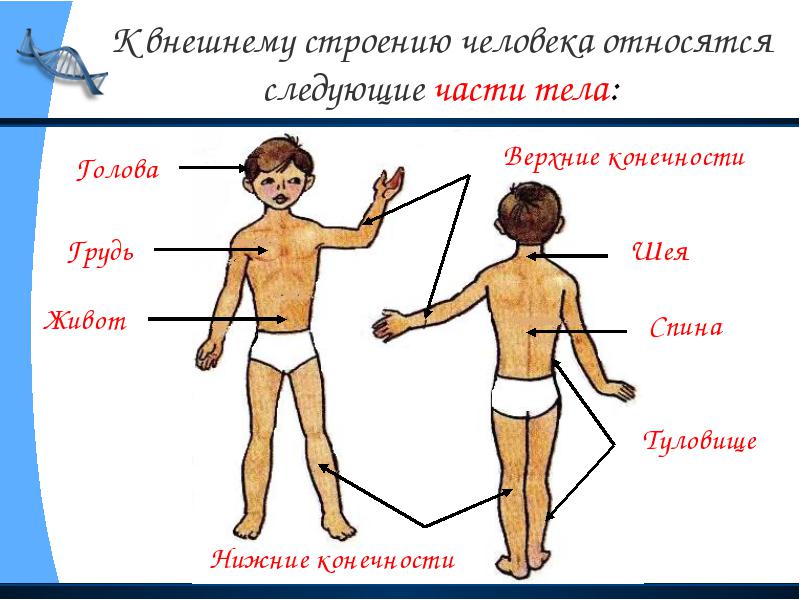 Картинка №1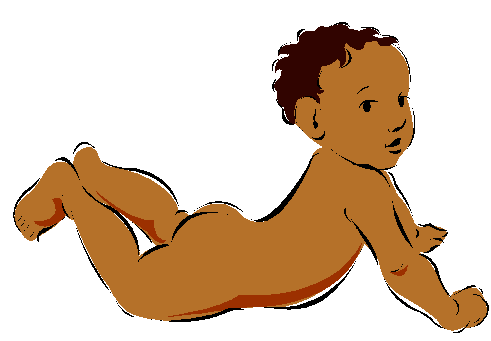 Картинка №2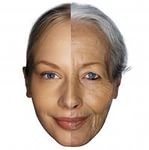 Картинка №3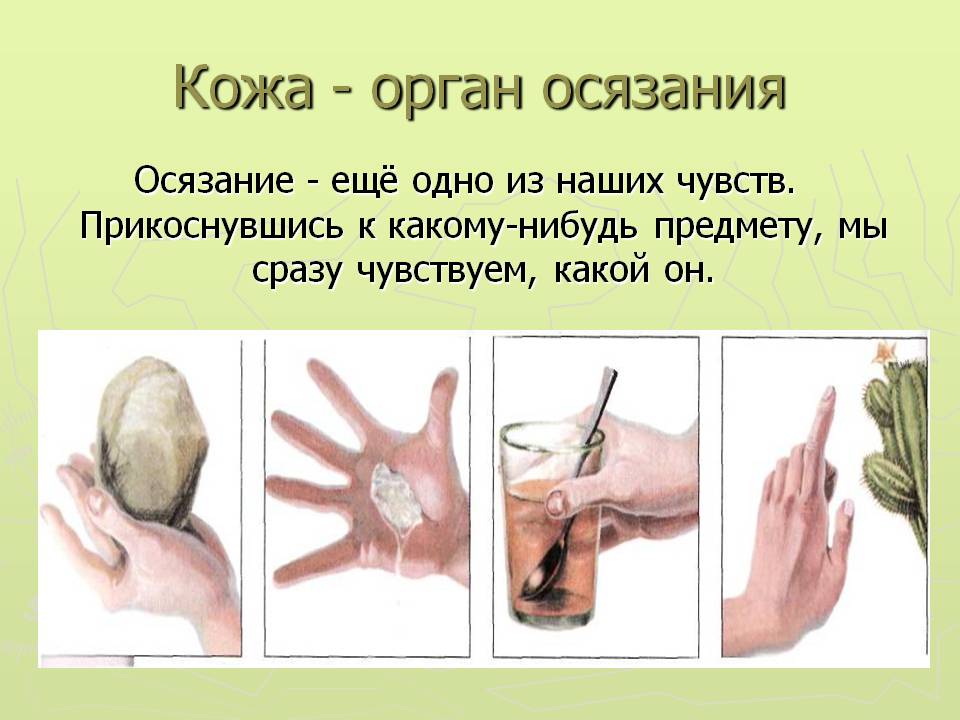 картинка №4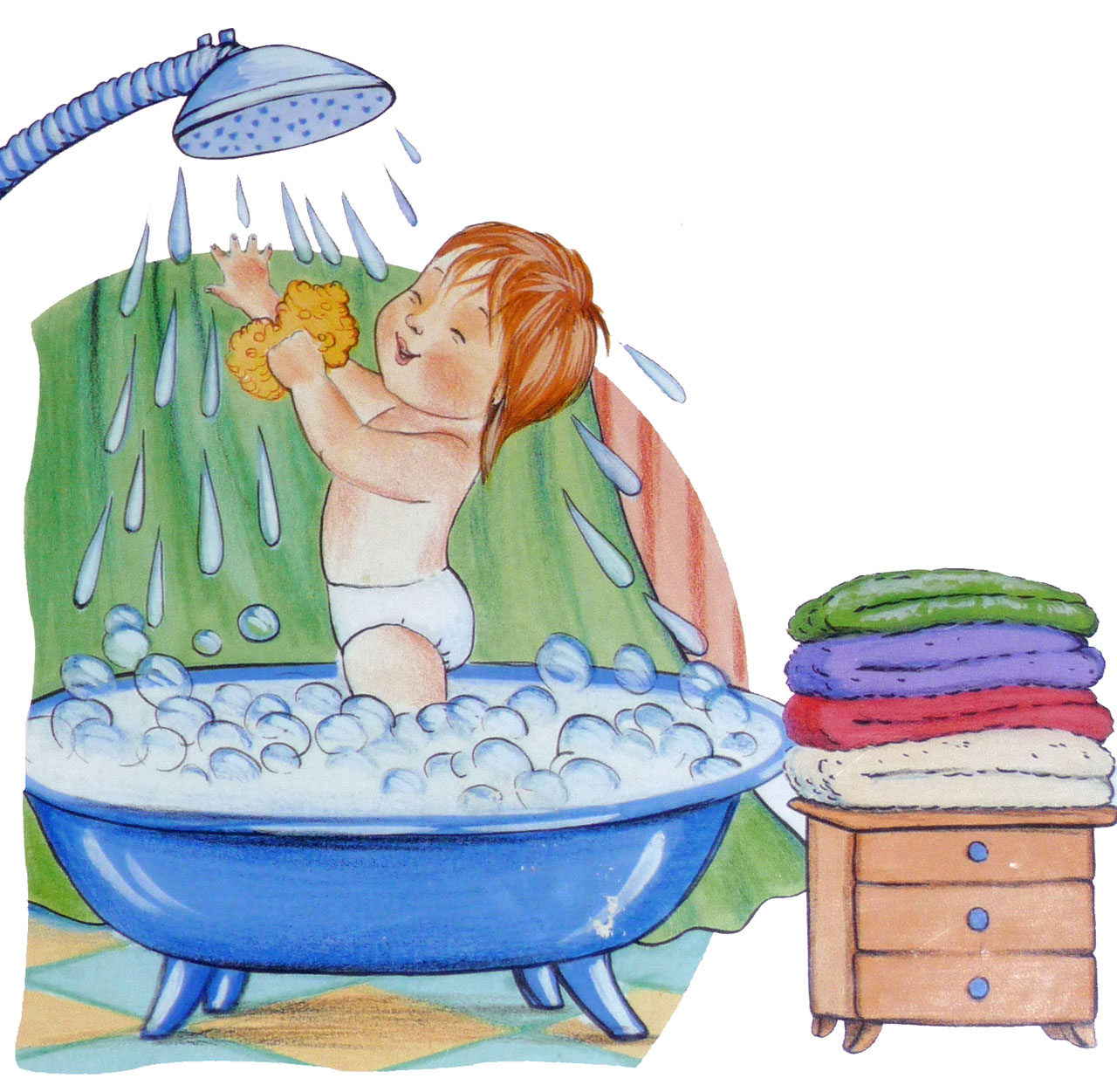 картинка №5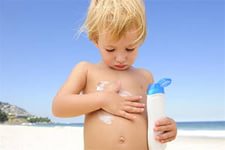 Используемая литератураС.Е. Шукшина «Я и мое тело». Пособие для занятий с детьми с практическими заданиями и играми.Плакат и картинки из интернета.